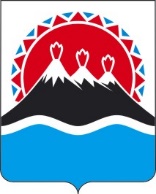 П О С Т А Н О В Л Е Н И ЕПРАВИТЕЛЬСТВАКАМЧАТСКОГО КРАЯг. Петропавловск-КамчатскийВ целях обеспечения социальной поддержки отдельных категорий граждан в условиях внешнего санкционного давления в соответствии с пунктом 24 части 2 статьи 26.3 Федерального закона от 06.10.1999 № 184-ФЗ «Об общих принципах организации законодательных (представительных) и исполнительных органов государственной власти субъектов Российской Федерации», статьями 8, 78, 85 Бюджетного кодекса Российской Федерации, Законом Камчатского края о краевом бюджете на соответствующий финансовый год ПРАВИТЕЛЬСТВО ПОСТАНОВЛЯЕТ:1. Установить расходное обязательство Камчатского края по предоставлению меры социальной поддержки гражданам, получающим региональную социальную доплату к пенсии, достигшим возраста 60 лет и старше, проживающим в Камчатском крае, с использованием социальной карты, на 2022 год.2. Утвердить порядок предоставления меры социальной поддержки гражданам, получающим региональную социальную доплату к пенсии, достигшим возраста 60 лет и старше, проживающим в Камчатском крае, с использованием социальной карты, на 2022 год, согласно приложению.3. Настоящее постановление вступает в силу после дня его официального опубликования и распространяется на правоотношения, возникшие с 1 мая 2022 года.Приложение к постановлениюПравительства Камчатского краяот [Дата регистрации] № [Номер документа]Порядок предоставления меры социальной поддержки гражданам, получающим региональную социальную доплату к пенсии, достигшим возраста 60 лет и старше, проживающим в Камчатском крае, с использованием социальной карты, на 2022 год1. Настоящий Порядок определяет правила предоставления меры социальной поддержки гражданам, получающим региональную социальную доплату к пенсии, достигшим возраста 60 лет и старше, проживающим в Камчатском крае (далее – мера социальной поддержки, отдельная категория граждан), с использованием социальной карты, на 2022 год.2. Предоставление меры социальной поддержки осуществляется путем предоставления отдельным категориям граждан 100% скидки на товары ведущих предприятий пищевой и перерабатывающей промышленности Камчатского края с использованием социального сертификата юридическими лицами, индивидуальными предпринимателями, основным видом деятельности которых является осуществление розничной торговли продовольственными товарами.3. Стоимость социальной карты устанавливается в размере 3 000 рублей в месяц.4. Возмещение расходов юридических лиц, индивидуальных предпринимателей, осуществляющих предоставление отдельным категориям граждан 100% скидки на товары ведущих предприятий пищевой и перерабатывающей промышленности Камчатского края с использованием социального сертификата, осуществляется путем предоставления им субсидий из средств краевого бюджета.5. Министерство социального благополучия и семейной политики Камчатского края:1) обеспечивает создание и ведение электронного реестра граждан, проживающих в Камчатском крае, являющихся получателями меры социальной поддержки;2) предоставляет субсидию из бюджета Камчатского края юридическим лицам, индивидуальным предпринимателям, осуществляющим реализацию продовольственных товаров отдельным категориям граждан с использованием социальных сертификатов в порядке, установленном постановлением Правительства Камчатского края.[Дата регистрации]№[Номер документа]Об установлении расходного обязательства Камчатского края по предоставлению меры социальной поддержки гражданам, получающим региональную социальную доплату к пенсии, достигшим возраста 60 лет и старше, проживающим в Камчатском крае, с использованием социальной карты, на 2022 годПредседатель Правительства Камчатского края[горизонтальный штамп подписи 1]Е.А. Чекин